Профилактика трихинеллёзаС наступлением осеннего и охотничьего периода, как правило, осложняется эпидемиологическая ситуация по трихинеллёзу,  регистрируются вспышки заболевших этой болезнью.Что же такое трихинеллёз?Трихинеллез – это паразитарное заболевание человека и некоторых животных, домашних и диких свиней, грызунов.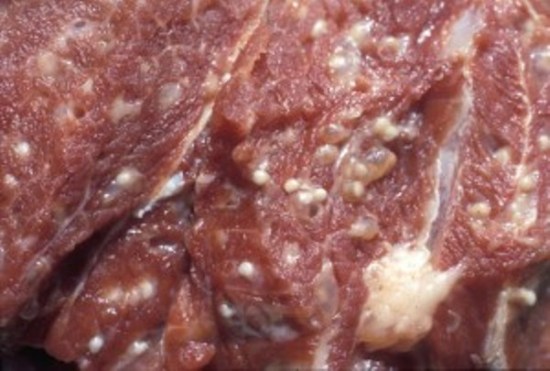 Возбудитель заболевания - мелкий круглый червь – трихинелла.Взрослая особь - трихинелл паразитирует однотипно, как у животных, так и у человека в тонком кишечнике, личиночная стадия в поперечно-полосатой мускулатуре.Источники и пути зараженияЧеловек заражается трихинеллезом при употреблении в пищу сырого, копченого, соленого и недостаточно термически обработанного мяса диких животных (кабана, медведя, моржа, тюленя и др.), свинины, пораженных трихинеллами - мелкими личинками, невидимыми невооруженным глазом. Личинки трихинелл устойчивы к варке, копчению, жарению и замораживанию.Течение болезниПродолжительность инкубационного периода с момента заражения варьируется от 5 до 45 дней, чаще 10-25 дней, однако может изменяться в зависимости от тяжести течения: при лёгком течении – 28-35 дней, при тяжёлом – 7-10, иногда 1-3 дня.Болезнь начинается внезапно с подъёма температуры, сопровождается отёком век, всего лица, болями в мышцах.При лёгких формах – температура тела не превышает 38°-38,5°С.При среднетяжёлом течении – повышение температуры до 39°-40°С сопровождается интенсивными распространенными болями в мышцах, отёком лица, конъюнктивитом, высыпаниями на коже и т.п.При тяжёлом течении болезни – отмечается повышение температуры до 40°-41°С, появляются сильные мышечные боли, бессонница. Отёки распространяются на шею, туловище, конечности. Часто наблюдается тошнота, рвота, понос, иногда в испражнениях имеется примесь крови и слизи. Заболевание может осложняться миокардом, пневмонией, менингоэнцефалитом, гепатитом, нефритом. Возможен летальный исход.Лечение болезниЛечение больных лёгкими и стёртыми формами трихинеллёза проводят на дому симптоматическими средствами (анальгетики, антигистаминные препараты).При среднетяжёлом и тяжёлом течении болезни заболевших госпитализируют и назначают специальное лечение.При своевременном обращении и лечении прогноз благоприятный.Меры профилактики и защитыВключают ветеринарно-санитарные и медицинские.К ветеринарно-санитарным относят:- оздоровление поголовья свиней;- стойловое содержание свиней;- систематическая дератизация на свинарниках (меры борьбы с грызунами-вредителями – крысы, мыши);- ограничение бродяжничества свиней и исключение поедания ими трупов грызунов, мясных отходов;- убой свиней только на убойных пунктах;- исследование на наличие личинок трихинелл (трихинеллоскопия) всех туш свиней, в том числе забитых подворно;- сжигание (или техническая переработка заражённых туш);- запрет продажи мяса, не прошедшего ветеринарно-санитарную экспертизу;- привлечение к административной ответственности лиц, торгующих мясными продуктами без предварительной экспертизы.избегать приобретение мяса и мясопродуктов (колбасы, сало, закусочные шпики и др.) вне государственных точек торговли – магазинов, рынков – у случайных лиц с «рук» и с «земли»;спрашивать у продавца справку о проведенной ветеринарной экспертизы и безопасности продукта, при покупке мясных продуктов на рынке;обязательно проверять в ветеринарной лаборатории мясо, свиней при домашнем убое, а также диких животных добытых, на охоте. При этом предъявления каких-либо документов о правах собственности на тушу или охотничьих лицензий на отстрел животных для этого не требуется.В г.п.Зельва исследование мяса на наличие возбудителя трихинеллеза проводят в лаборатории Зельвенской районной ветеринарной станции по адресу: г.п. Зельва, ул. 17 Сентября, 53. Исследование проводится бесплатно. Медицинские мероприятия:- разъяснять населению (особенно сельского) меры профилактики трихинеллёза;- направлять в учреждение санэпиднадзора экстренное извещение при выявлении больных трихинеллёзом;- устанавливать медицинское наблюдение в течение шести месяцев за лицами, употреблявшими в пищу зараженное трихинеллами мясо – для раннего выявления и лечения заболевания.